      Комплект детской растущей мебели,            трансформируемые стул и парта «Лео»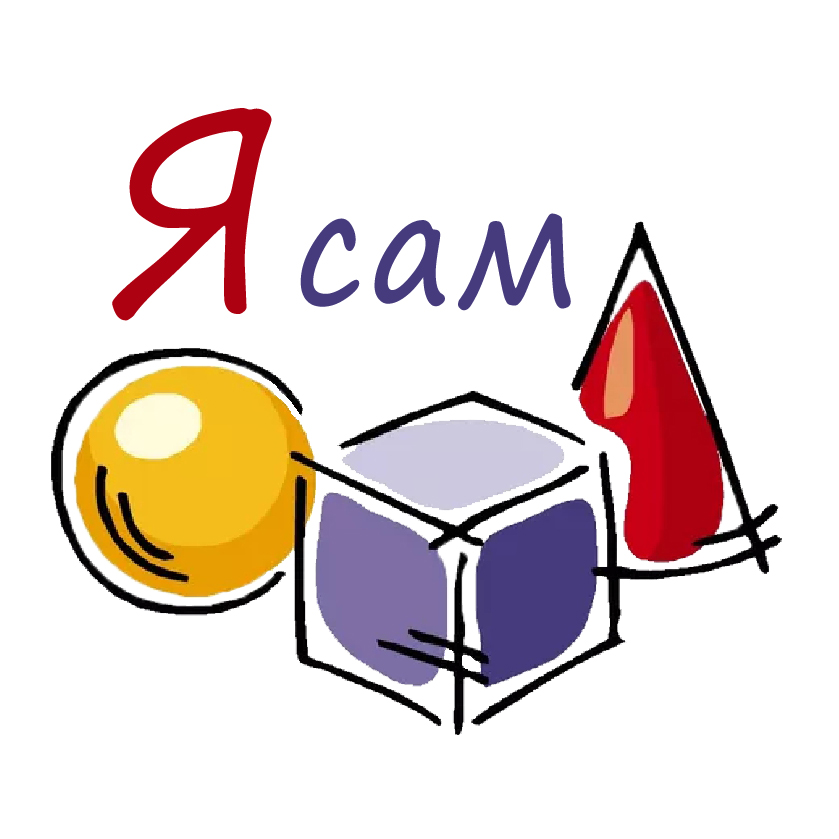 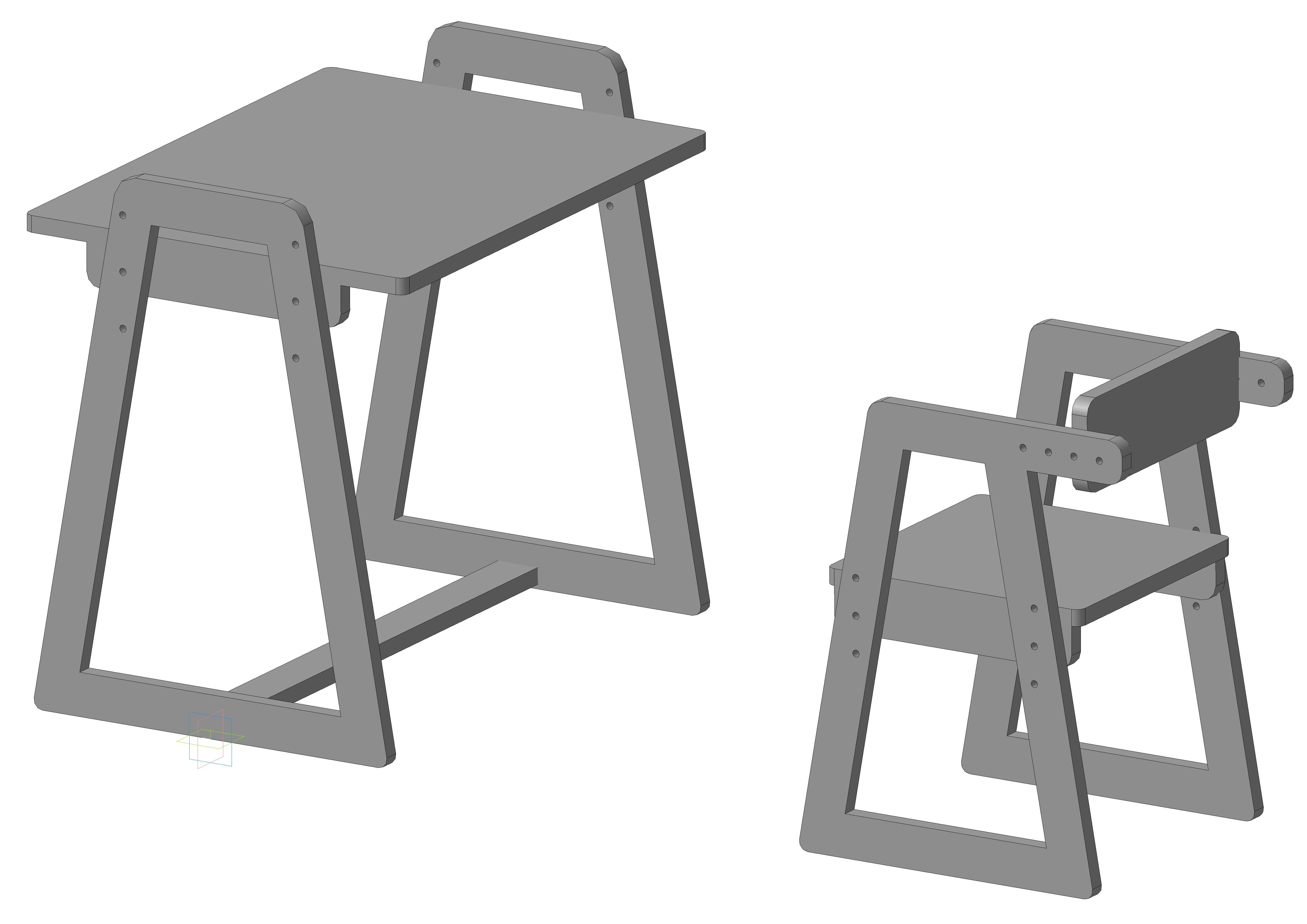 								Габариты стула (В х Ш х Г) :  505 х 330 х 378 (мм)								Габариты парты (В х Ш х Г) :  580 х 640 х 430 (мм)								Допускаемая нагрузка: 80 кг.Общая масса: 9 кг.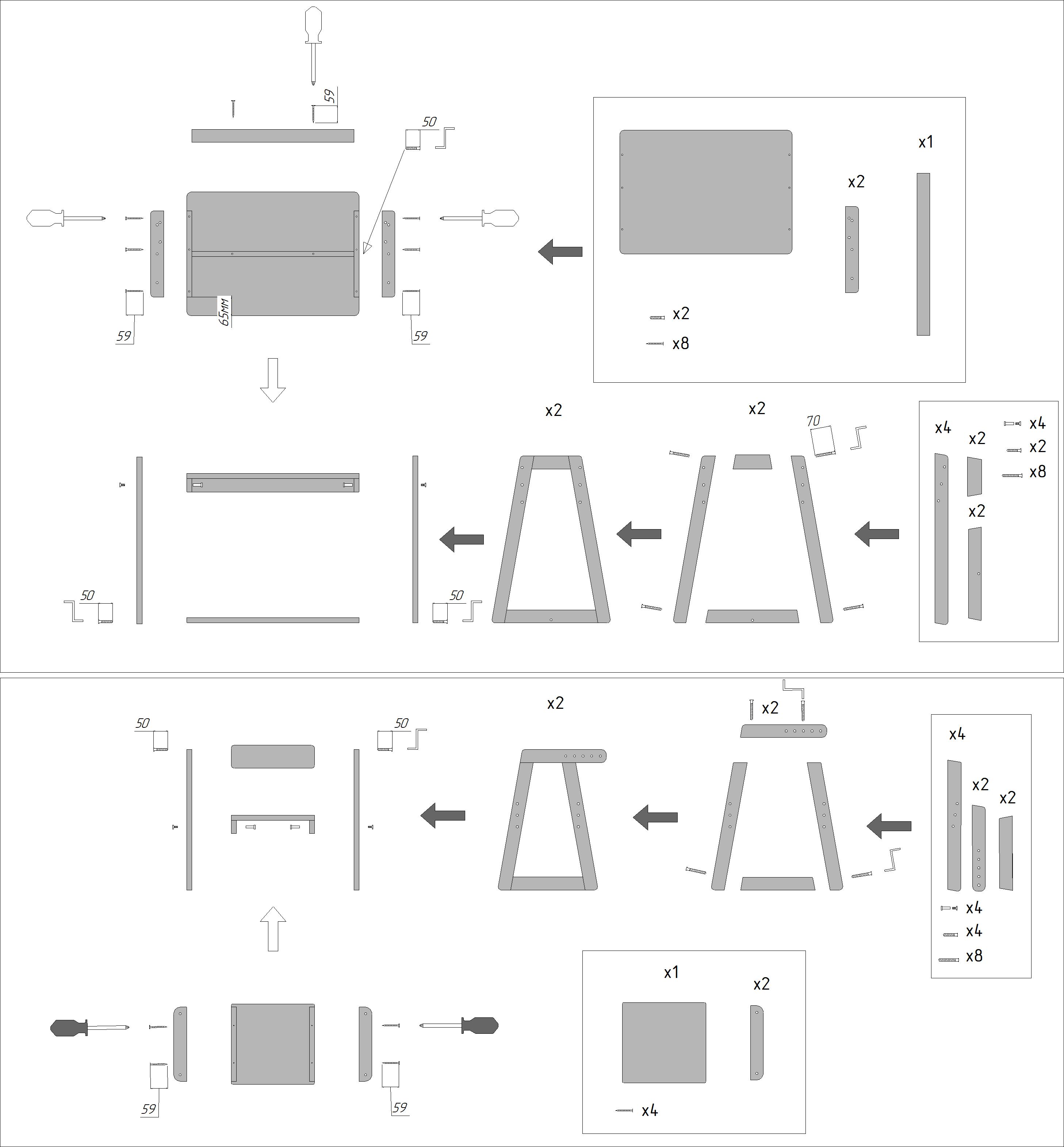  Стол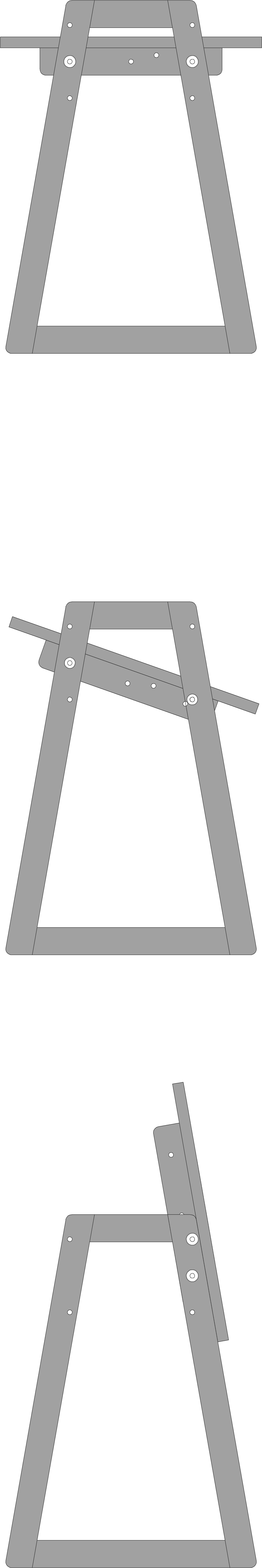 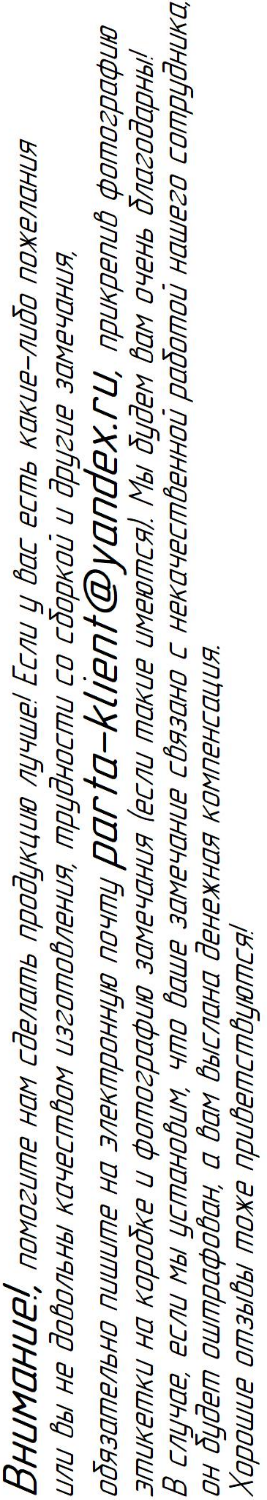       Стул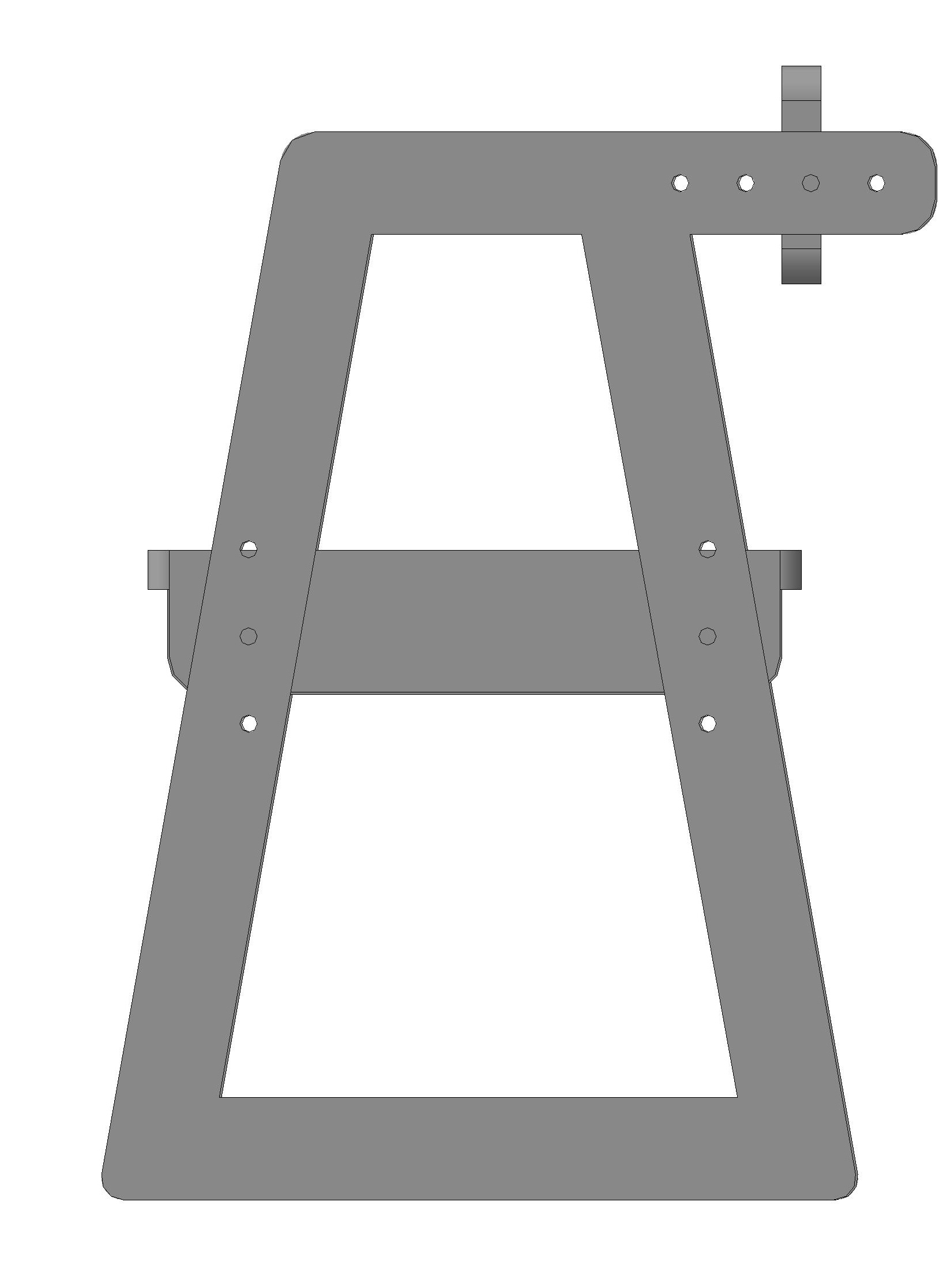 